As you can see below, instead of barcode we get the numbers and letters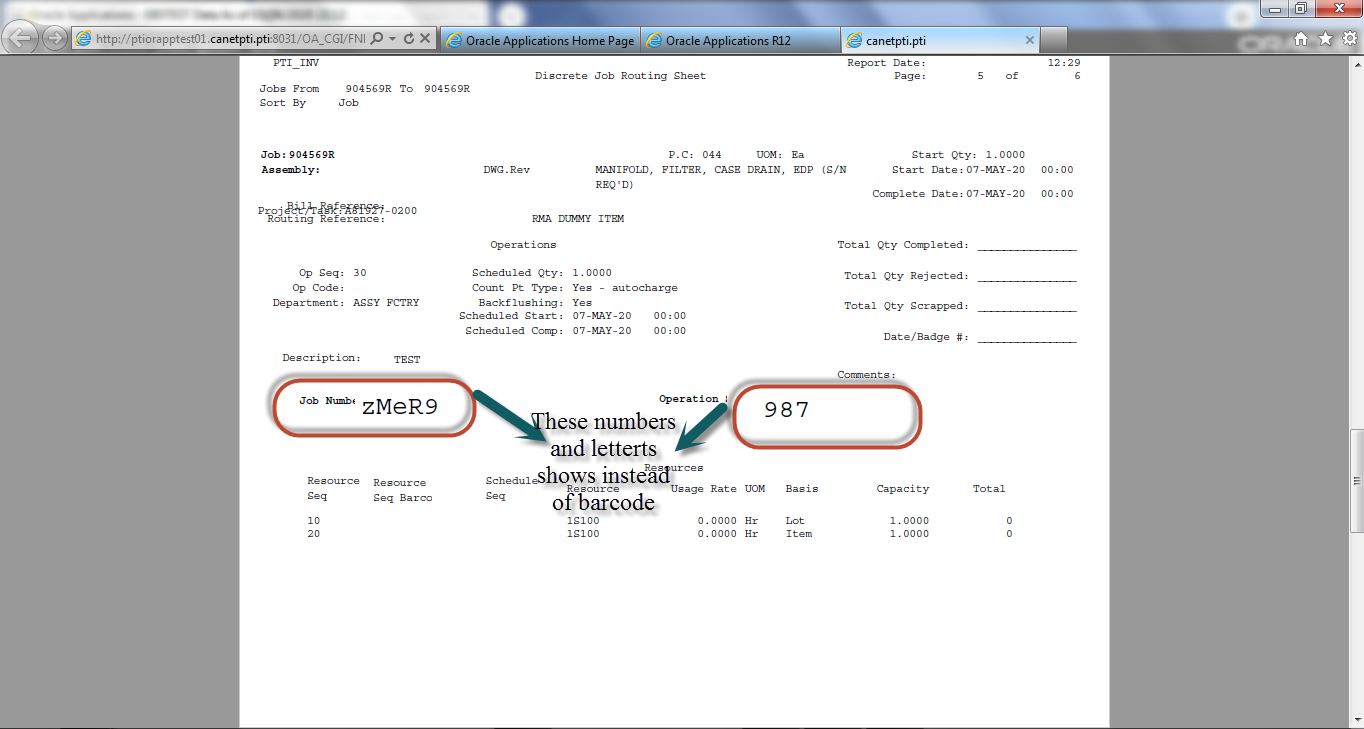 